Взаимодействие с родителями: День открытых дверей   День открытых дверей - одна из форм работы с будущими родителями ГДОУ Детский сад №76 «Звездочка» , которая дает им возможность познакомиться с дошкольным образовательным учреждением: его развивающей средой, правилами. Такое мероприятие позволяет родителям, имеющих первенцев заранее познакомиться с задачами дошкольного воспитания и методами осуществления.   Это мероприятие мы организовали как итоговое мероприятие тематической недели «Моя семья», где одной из задач стояла: знакомство родителей с детским садом как второй семьей для их ребенка.   В этот день родители с интересом слушали сообщение заведующей детского сада Жила О.Е. о деятельности нашего заведения. Врач-педиатр Цыбиктарова В.Д. рассказала об условиях обеспечения успешной адаптации детей, поступивших в детский сад. Заместителем  заведующей по учебно-воспитательной работе Качаловой Т.В. была предложена родителям презентация «Основные направления педагогической работы детского сада». Через просмотр фотосюжетов была показана насыщенная жизнь маленьких хозяев этой большой семьи.   После теоретической части родителям была предложена экскурсия по детскому саду. Родители увидели, насколько дети любят спорт, с каким азартом они учатся плавать  в бассейне (инструктор по плаванию Митрофанова Е.В.), занимаются увлекательными упражнениями  в физкультурном зале.   Логопеды (Синюшкина Е.А., Хамаганова С.Г.) рассказали родителям о коррекционной речевой работе, задачах логопедической группы и логопункта. Одной из важнейших задач является успешная социализация детей в ДОУ и подготовка их к школе.   Психологическая служба в ДОУ предполагает информирование будущих родителей в вопросе взаимоотношение ДОУ и семьи как условие успешной  адаптации детей к детскому саду. На эти вопросы ответил психолог ДОУ  Мунгалова М.А.  Родители увидели   сенсорную комнату, узнали об ее развивающем значении для познавательной сферы ребенка.С нескрываемым любопытством гости осмотрели экологический зал с разными коллекциями, богатой комнатной растительностью и животными в уголке природы.  Они увидели русскую горницу, юрту, разные предметы быта, одежду,  выставки народных промыслов русского и бурятского народов. Такой материал помогает педагогам приобщать детей к истокам народной культуры.   Гости с удовольствием посещали группы, разные кабинеты, присутствовали на игровых занятиях с детьми. Они рассматривали разные тематические  выставки, одной из последних была выставка «Мое генеалогическое древо», целью которой формирование интереса у детей к истории семьи и дома. С радушием, гостеприимством встречали родителей  сотрудники детского сада. И папы и мамы понимали, что детей отдают в надежную, крепкую семью –под названием «детский сад» .   На прощание дети старшей группы (воспитатель Скуратова М.Н, музыкальный руководитель Федотова И.К.)показали гостям театральную постановку  «Кошкин дом». Родители награждали маленьких артистов восторженными аплодисментами. О дружной обстановке, царившей на этом мероприятии, говорили улыбки педагогов, восхищенные лица родителей и радостные глаза детей! Качалова Татьяна Викторовна,заместитель заведующей по учебно - воспитательной работе ГДОУ  №76 «Звездочка»город Кяхта, республика Бурятия   С.т.8924 753 1856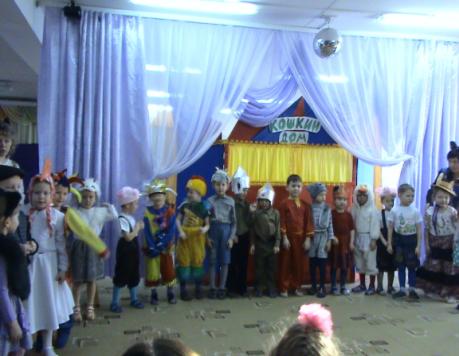 